Publicado en Pamplona el 01/03/2018 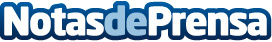 SUAKAI presenta su campaña 'SUAKAI REVOLUTION' para la publicación de 3 discos en 3 mesesCon el objetivo de la grabación de 3 discos en 3 meses, 'SUAKAI REVOLUTION', se acompañará de una campaña de crowdfunding, cuyos excedentes de recaudación irán destinados a proyectos de Medicus Mundi en el Congo y NavarraDatos de contacto:Teresa Marticorenahttps://www.suakai.com/revolution658 856 837Nota de prensa publicada en: https://www.notasdeprensa.es/suakai-presenta-su-campana-suakai-revolution Categorias: Imágen y sonido Artes Visuales Música Comunicación Marketing Navarra E-Commerce Consumo http://www.notasdeprensa.es